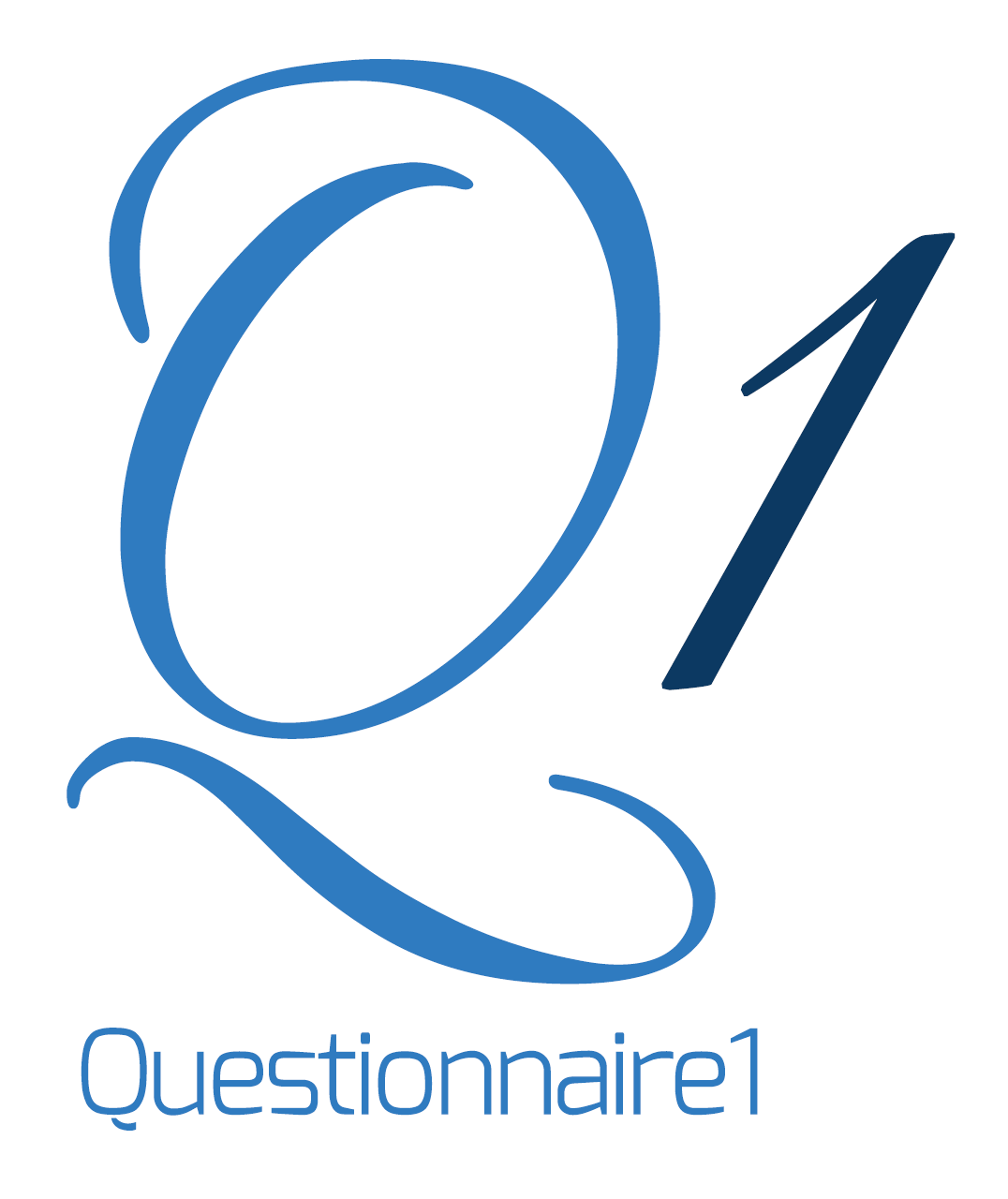 پرسشنامه وان - مرجع پرسشنامه ایرانپرسشنامه بحران هویت – احمدیIdentity crisisساعتچی. محمود ، کامکاری. کامبیز، عسکریان. مهناز . آزمونهای روان شناختی . نشر ویرایش . 1389کاربر گرامی: درصورتی که نیاز به پرسشنامه استاندارد و جامع دارید به سایت مادسیج مراجعه کنید و نام پرسشنامه خود را جستجو کنید.بخشکدگزینهبخش اول0آینده زندگی خود را روشن و امیدوار کننده می بینم .بخش اول1برای استقلال خود در آینده فکر نکردم .بخش اول2هیچ علاقه ای به فکر کردن در مورد آینده ندارم .بخش اول3طرح و نقشه خود را تیره و تاریک می بینم .بخش دوم0شغلی را برای آینده خود در نظر گرفتم.بخش دوم1در بزرگسالی شغل مورد علاقه خود را نمی یابم.بخش دوم2نمی توانم درباره شغل آینده خود تصمیم بگیرم.بخش دوم3علاقه ای به کار کردن ندارم.بخش سوم0دوستان زیادی دارم.بخش سوم1با دوستان رفت و آمد نمی کنم.بخش سوم2از همنشینی با دوستان لذت نمی برم.بخش سوم3اصلا دوستی ندارم.بخش چهارم0از جنسیت خود، کاملا راضی هستم.1به نظر من جنسیت افذاد باعث برتری آنهاست .2دوست دارم لباس جنس مخالف را بپوشم.3اگر تغییر جنسیت امکان پذیر بود، این کار را می کردم.بخش پنجم0از شرکت کردن در مراسم مذهبی، لذت می برم.1هر روز عقاید مذهبی در من ضعیف می شود.2فردی مذهبی نیستم.3اصلا نمی دانم خدا چرا من را آفریده است.بخش ششم0از دروغ گفتن، بدم می آید.1گاهی دروغ می گویم.2به بزرگترها درخانه احترام نمی گذارم.3از انجام کارهای خوب و شایسته فراری هستم.بخش هفتم0دوست دارم با مردم داد و ستد داشته باشم.بخش هفتم1از کارکردن با دیگران لذت نمی برم.بخش هفتم2مشکلات خود را با دیگران در میان نمی گذارم.بخش هفتم3اگر کاری از من بخواهند انجام نمی دهم .بخش هشتم0زندگی برای من لذت بخش است.بخش هشتم1احساس امنیت خاطر نمی کنم.بخش هشتم2کار خود را با اعتماد به نفس انجام نمی دهم.بخش هشتم3احساس بی مصرفی و پوچی می کنم.بخش نهم0به کار خود علاقمندم و آن را با جدیت انجام می دهم.بخش نهم1کاری را که شروع کرده ام تمام نمی کنم.بخش نهم2در روحیه من تلاش و ابتکار وجود ندارد.بخش نهم3انجام دادن کارها برای من فوق العاده سخت است .بخش دهم0از اوقات خود حداکثر استفاده را می کنم.بخش دهم1برای انجام دادن کارهایم برنامه ریزی نمی کنم.بخش دهم2حوصله ام سر می رود و سر در گم هستم.بخش دهم3وقت خود را تلف می کنم.